Lovesick BluesIrving Mills and Clifford Friend 1922 (as performed by Hank Williams 1948)INTRO with riff: / 1 2 / 1         |[C] |[C] |[G] |[G] |[C] |[C]   |[G] |[G]A|-------|--7—|----|--5-|----|-3--|-3-2-0|----|E|--0-1-2|3---|3--2|1---|1--1|0---|------|3---|C|-------|----|----|----|----|----|------|----|G|-------|----|----|----|----|----|------|----|INTRO without riff:  / 1 2 / 1 2 /[C]/[C]/[G]/[G]/[C]/[C]/[G]/[G]I got a [C] feelin’ called the blu-u-ues-oh lordSince my [C] baby said good-[G7]bye [G7][G7] Lord I don’t know what I’ll do-o-o-o[G7] All I do is sit and [C] si-i-i-igh-oh [C] lordThat [C7] last long [F] day she said good-bye [F]Well [C] Lord I thought I would [A7] cry [A7]She’ll [D7] do me, she’ll do youShe’s [D7] got that kind of lovin’[G7] Lord I love to hear her when she calls meSweet [C] da-a-a-a-ad[C]dy, such a beautiful [G7] dream [G7][G7] I hate to think it’s all o-o-over[G7] I’ve lost my heart it [E7] seems [E7][E7] I’ve grown so [F] used to you somehow[F] Lord I’m [C] no-body’s sugar [A7] daddy [A7] nowAnd I’m [D7] lo-o-o-o-onesome[G7] I got the lovesick [C] blues [C]/[C][C] Well I’m in [E7] love, I’m in love with a [Am] beautiful [Am] gal[E7] That’s what’s the matter with [Am] me [Am]Well I’m in [E7] love, I’m in love with a [Am] beautiful [Am] galBut [D7] she don’t care about [G7] me [G7]Lord I [G7] tried and I tried, to keep her satisfiedBut [C] she ju-ust wouldn’t stay [C]So [D7] now that she is lea-e-e-e-eavin’[D7] This is all I can [G7] say [G7]I got a [C] feelin’ called the blu-u-ues-oh lordSince my [C] baby said good-[G7]bye [G7][G7] Lord I don’t know what I’ll do-o-o-o[G7] All I do is sit and [C] si-i-i-igh-oh [C] lordThat [C7] last long [F] day she said good-bye [F]Well [C] Lord I thought I would [A7] cry [A7]She’ll [D7] do me, she’ll do youShe’s [D7] got that kind of lovin’[G7] Lord I love to hear her when she calls me Sweet [C] da-a-a-a-ad[C]dy, such a beautiful [G7] dream [G7][G7] I hate to think it’s all o-o-over[G7] I’ve lost my heart it [E7] seems [E7][E7] I’ve grown so [F] used to you somehow[F] Lord I’m [C] no-body’s sugar [A7] daddy nowAnd I’m [D7] lo-o-o-o-onesome[G7] I got the lovesick [C] blues [C]/[C]/[C]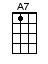 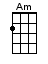 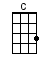 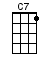 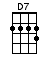 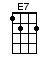 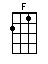 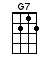 www.bytownukulele.ca